TORCH RACE TIC-TAC-TOESTUDENT TARGETSSTUDENT TARGETSSkill: I will move safely from the starting cone to the game grid.Cognitive: I will discuss how physical activity can assist with stress management.Fitness: I will remain actively engaged throughout the activity.Personal & Social Responsibility: I will communicate with teammates using positive and encouraging language.Skill: I will move safely from the starting cone to the game grid.Cognitive: I will discuss how physical activity can assist with stress management.Fitness: I will remain actively engaged throughout the activity.Personal & Social Responsibility: I will communicate with teammates using positive and encouraging language.EQUIPMENT & SET-UP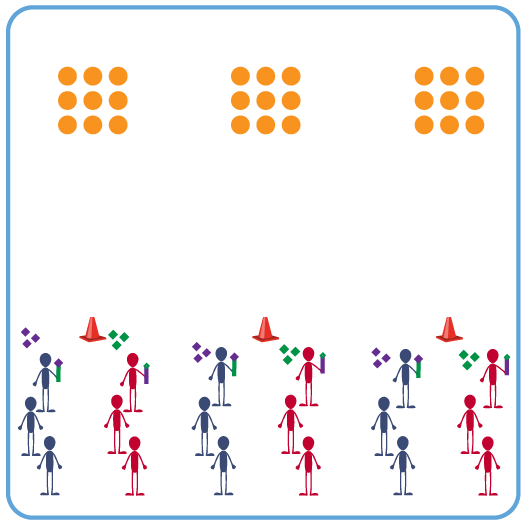 Equipment:9 spot markers per 2 teams of students4 bean bags of a matching color per team1 starting cone per 2 teams1 cut foam noodle per team (to act as the torch)Set-Up:Place 1 set of 9 spot markers in a 3X3 grid on one end of the activity area.Place 1 cone 10-15 yards from the spots as a starting line.Organize 2 teams of 3-4 students at each cone. Each team has a set of 4 bean bags of a matching color, that is different from their opponent.Each team begins with a cut foam noodle to act as their torch.ACTIVITY PROCEDURESACTIVITY PROCEDURESIt is time to light the Olympic Torch! The Olympic flame first became a tradition of the modem Olympic Games when a flame was lit and remained burning at the entrance to the Olympic Stadium throughout the 1928 Amsterdam Games. The lighting of the flame captured the public's imagination and has remained a traditional event for the Opening Ceremony of the Games.This activity is called Torch Race Tic-Tac-Toe. The object of the game is for your team to use your bean bags to create tic-tac-toe and win the game.On the start signal, the first player on each team will balance a bean bag on their torch (foam noodle) and sprint to the game grid and place their bean bag on a spot marker. As soon as the first player returns and hands the torch to the next person in line, the second player places a bean bag on the torch and runs down to place it strategically on the game grid. Both teams continue in this way until all 8 bean bags are placed on the game grid.After all bean bags are in play, players can sprint to the game grid and strategically move 1 bean bag at a time until a team wins, or until you hear the stop signal. But don’t forget to carry your torch with you each time you move to the game grid!It is time to light the Olympic Torch! The Olympic flame first became a tradition of the modem Olympic Games when a flame was lit and remained burning at the entrance to the Olympic Stadium throughout the 1928 Amsterdam Games. The lighting of the flame captured the public's imagination and has remained a traditional event for the Opening Ceremony of the Games.This activity is called Torch Race Tic-Tac-Toe. The object of the game is for your team to use your bean bags to create tic-tac-toe and win the game.On the start signal, the first player on each team will balance a bean bag on their torch (foam noodle) and sprint to the game grid and place their bean bag on a spot marker. As soon as the first player returns and hands the torch to the next person in line, the second player places a bean bag on the torch and runs down to place it strategically on the game grid. Both teams continue in this way until all 8 bean bags are placed on the game grid.After all bean bags are in play, players can sprint to the game grid and strategically move 1 bean bag at a time until a team wins, or until you hear the stop signal. But don’t forget to carry your torch with you each time you move to the game grid!TEACHING CUESTEACHING CUESCUE 1: You must have the torch (foam noodle) to move to the game grid for your team.CUE 2: Be strategic with where you place your bean bags, you may need to play defense vs offense!CUE 1: You must have the torch (foam noodle) to move to the game grid for your team.CUE 2: Be strategic with where you place your bean bags, you may need to play defense vs offense!PRIORITY OUTCOMESPRIORITY OUTCOMES(K-2) Follows directions for safe participation and proper use of equipment without reminders. (3-5) Exhibits responsible behaviors in physical activity settings.  (K-2) Follows directions for safe participation and proper use of equipment without reminders. (3-5) Exhibits responsible behaviors in physical activity settings.  DEBRIEF QUESTIONSDEBRIEF QUESTIONSDOK 1: What are some things you like to do when you feel anxious or stressed?DOK 2: How can physical activity help when someone is feeling anxious or stressed?DOK 1: What are some things you like to do when you feel anxious or stressed?DOK 2: How can physical activity help when someone is feeling anxious or stressed?